Муниципальное автономное дошкольное образовательное учреждениегорода Нижневартовска детский сад №21 «Звездочка»Беседы и пятиминутки по ПДД для детей старшей группы.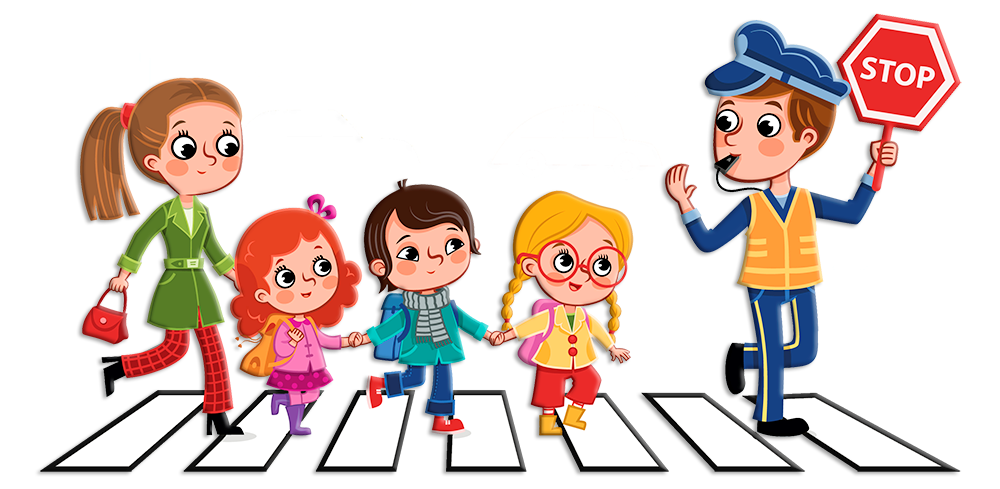 Беседы и пятиминутки по ПДД для детей старшей группы. Тема беседы:«Город и улицы».Цель: Расширить представления детей о городе, строении и разметке улиц. Закрепить имеющиеся знания о правилах передвижения по улицам. Познакомить с «островом безопасности»Ход беседы:- Как вы думаете, для чего предназначена улица?- На какие части она делиться?- Как называют людей идущих по улице?- Где пешеход должен идти по улице?- Где люди могут переходить проезжую часть?- Для чего нужны «зебра» и «островок безопасности»? Тема беседы:«Наш друг – светофор»Цель: Продолжать знакомить детей с основными правилами уличного движения. Уточнить имеющиеся у детей представления о светофоре, его назначении, цветовых сигналах. Развивать наблюдательность, внимание, способность к предвидению возможной опасности и построению безопасного поведенияПедагог: Сколько на улицах машин! И с каждым годом их становится все больше и больше. Мчатся по нашим дорогам грузовые автомобили, автобусы, быстро едут легковые автомобили. Для того чтобы на дорогах было безопасно, все автомобили, автобусы подчиняются строгим правилам дорожного движения. Знать и выполнять правила поведения на дорогах должны и все пешеходы: взрослые и дети. Идут люди на работу, в магазин, ребята торопятся в школу. Пешеходы должны ходить только по тротуару, но и по тротуару надо идти, придерживаясь правой стороны. И тогда не придется спотыкаться, обходить встречных, сворачивать в сторону. В некоторых населённых пунктах нет тротуара, а машин тоже много. Транспорт движется по проезжей части дороги. Если вам придется идти по дороге, то идти надо навстречу транспорту. Почему? Догадаться нетрудно. Увидишь машину и уступишь ей дорогу, отойдешь в сторону.Переходить дорогу надо по пешеходной дорожке. Нам помогает переходить дорогу наш друг — светофор. Светофор не простой, а специальный для пешеходов, у него горит только два света красный и зелёный.Красный свет — сигнал опасный. Стой на месте! Загорится друг зелёный — ты шагай с ним весело!Такие светофоры находятся есть не везде иногда рядом с пешеходным переходом стоит большой светофор его можно назвать «автомобильным», так как водители ориентируются на его свет чтобы не получилось аварии. Сколько у такого светофора «глаз»?(три глаза).Правильно ребята! Только правила для пешеходов отличаются от правил для водителей.Красный свет - сигнал наш друг ты не стой на месте!- говорит пешеходу красный сигнал светофора. Затем в светофоре появляется желтый свет. Он говорит «Внимание смотри по сторонам! Приготовьтесь! Сейчас можно переходить!». А зеленый говорит: «Пешеходам путь закрыт! Наберись терпения всем на удивления!».А когда нет светофоров рядом с пешеходным переходом, а перейти через дорогу нужно. Прежде чем ступить на проезжую часть дороги посмотри влево, а, дойдя до середины дороги, посмотреть вправо.Педагог: «Правила дорожного движения» строгий. Они не прощают, если пешеход идет по дороге, как ему вздумается, не соблюдая правила. И тогда случается непоправимая беда. Но правила дорог еще и очень добрые: они охраняют от страшного несчастья, берегут жизнь. Что бы с вами ничего не случилось, нужно выполнять основные правила поведения:-Не переходите улицу перед близко идущим транспортом.-Не играйте на улице близко к дороге. --Не катайтесь на санках, роликовых коньках, велосипедах по дороге.Педагог: Итак, что должны усвоить дети, чтоб спокойно жить на свете: 1. Ходить только по тротуару, придерживаясь правой стороны. Если тротуара нет, идти надо по левому краю дороги, навстречу движению транспорта.2. Подчиняться сигналам светофора. Переходить улицу только на зеленый свет пешеходного светофора. Или на красный, когда нет пешеходного светофора.3. Переходить дорогу только по пешеходной дорожке. Пересекать улицу надо прямо, а не наискось.4. Прежде чем переходить улицу, сначала посмотреть налево, а, дойдя до середины улицы, посмотреть направо.5. Автомобили, автобусы, троллейбусы надо обходить сзади, а трамваи- спередиТема беседы:«ПЕРЕКРЕСТОК»Цель: продолжать знакомить детей с перекрестком, закреплять у детей навыки безопасного поведения на перекрестке.
Ход беседы:
Педагог предлагает детям для рассмотрения картину, на которой изображен перекресток. Затем педагог просит описать эту картину и задает вопросы:
- Что вы видите на картине?
- Если дороги пересекаются, то как называется место пересечения?
- Что такое перекресток?
- Опишите, какой он и чем опасен?
- Что делают пешеходы на картине?
- Для чего нужен светофор на перекрестке?
- Какие правила должен соблюдать на перекрестке пешеход и водитель?
- Переходили ли вы когда-нибудь перекресток и где?
- Какие правила поведения на дороге вы соблюдали?
- Кто или что является помощником на перекрестке для участников дорожного движения?
Педагог предлагает детям прочитать стихи про перекресток, про дорожные знаки и про регулировщика.
Педагог совместно с детьми подводит итог и спрашивает детей о том, какие правила поведения они будут соблюдать, переходя перекресток.Тема беседы:«Зимние дороги»Цель: расширить знания детей о правилах поведения на улице, дороге в зимнее    время. Дать детям знания о том, что зимой дороги скользкие и водители не могут быстро остановить транспортное средство. На скользкой дороге машины и автобусы даже после торможения какое- то время скользят вперед. Воспитывать умение сдерживать себя, быть внимательными, не играть  на дороге.Ход беседы: 1.	Рассматривание сюжетных картин  с изображением зимних дорог, улиц.2.	.  Объяснение слов:«Снегопад», «Гололед» ( Слой плотного стекловидного льда (гладкого или слегка бугристого), образующийся на растениях, проводах, предметах, поверхности земли в результате замерзания  частиц осадков (переохлаждённой мороси, переохлаждённого дождя, ледяного дождя, ледяной крупы, иногда дождя со снегом) при соприкосновении с поверхностью, имеющей отрицательную температуру. Продолжается обычно несколько часов, а иногда при мороси и тумане - несколько суток.) «Гололедица» (Слой бугристого льда или обледеневшего снега, образующийся на поверхности земли вследствие замерзания талой воды, когда после оттепели происходит понижение температуры воздуха и почвы). Объяснить, чем они отличаются (В отличие от гололёда, гололедица наблюдается только на земной поверхности, чаще всего на дорогах, тротуарах и тропинках. Сохранение образовавшейся гололедицы может продолжаться много дней подряд, пока она не будет покрыта сверху свежевыпавшим снежным покровом или не растает полностью в результате интенсивного повышения температуры воздуха и почвы),  чем опасны  для водителя и пешехода. 3.  Беседа о правилах поведения на дороге и улице в зимних условиях:          в гололедицу (На дорогах скользко. Вполне можно упасть. Водителю трудно остановить машину (автобус). В такую погоду надо быть очень осторожным. Нельзя перебегать перед близко идущим транспортом, так как водитель, если даже затормозит, машина будет на скользкой дороге передвигаться какое - то время дальше. Надо терпеливо ждать, когда проедут машины. А если на переходе есть светофор, надо дождаться зеленого сигнала светофора, посмотреть, все ли машины успели притормозить, и только после этого спокойно переходить дорогу.);              в снегопад (Стекло машины залеплено снегом и водителю плохо видно пешеходов и светофор).    4.Беседа -Поднимите руки те, кто любит зиму. В какие игры вы любите  играть зимой? (Ответы детей)-А хотите послушать, как мишка играл зимой?5.Чтение стихотворенияСкрылись под снегом газоны с травой.Скользко машинам на мостовой,Льдом затянуло русло реки,Плюшевый мишка встал на коньки.-Только катается не на катке…Вышел на улицу с клюшкой в руке.Долго ли, дети, здесь до беды?Есть для хоккея катки и пруды.Только ботинки с коньками надень,Лед будет петь под коньками весь день.-А мостовая- опасный каток.Нужно во двор возвращаться, дружок.-Ребята, объясните мишке, почему нельзя кататься на мостовой? (Ответы детей)6.  Повторение  правил поведения на зимних дорогах.Тема беседы:«Виды транспорта и спецмашины»Цель: Закрепить представление о появлении первых машин. Уточнить знания о видах транспорта (водный, воздушный, наземный, подземный) и преимуществах при движении спецмашин. Довести до сведения детей понятие «тормозной путь автомобиля» и способствовать осознанию его при перебежке перед едущим транспортом.Ход беседы:- Какой вид транспорта вы знаете?- Назовите спецмашины? - Как они помогают людям?- Назовите наземный, подземный, водный, воздушный транспорт?- Какой наземный транспорт всех быстрее затормозит? - Почему нельзя перебегать дорогу?Тема беседы:«Перекресток и движение»Цель: Дать детям представление о перекрёстке, убедить их в необходимости соблюдать указания светофора. Познакомить с милиционером-регулировщиком и ролью его на улице.Ход беседы:- Для чего нужен светофор?- На какой свет нужно идти, стоять, приготовиться?- Как узнать, какой светофор для машин, а какой для людей?- Если не работает светофор, кто поможет машин и людям на дороге?- Какие указания милиционера-регулировщика вы знаете?Тема беседы:«Дорожные знаки».Цель: Продолжать знакомить детей с дорожными знаками (запрещающие, предупреждающие и т.п.), их назначением. Расширять представление о том, к чему приводит незнание или несоответствие действий дорожным знакам.Ход беседы:- Опасно ли идти по тротуару? А по дороге?- Какие знаки вы знаете? - Для чего нужны дорожные знаки?- Назовите, запрещающие знаки? Для чего они нужны на дорогах?- Назовите, предупреждающие знаки?-Что может случиться, если не соблюдать правила дорожного движения?Тема беседы:«Мчатся по улице автомобили».Цель: Познакомить детей с различными видами автомобилей (легковые, грузовые), их назначением. Дать элементарные представления о том, чем опасен автомобиль для человека.Ход беседы:- Какой транспорт наземный вы знаете?- Назовите наземный пассажирский транспорт?- Чем отличаются грузовые машины от легковых?- Чем опасен автомобиль для человека?- Какие правила нужно соблюдать на дороге? Какие правила знаете вы?Тема беседы:«Сотрудники ГАИ ».Цель:  Способствовать осознанному восприятию	последствий дорожных происшествий. Закрепить знания детей о работе сотрудников ГАИ. Познакомить их с дорожным знаком «Пост ГАИ»Ход беседы: - Что может случиться на дороге?- Кто будет разбираться с дорожными происшествиями?- Какие обязанности выполняют сотрудники ГАИ? Какие это люди?- Найдите дорожный знак «Пост ГАИ?Тема беседы:«Если ты — пассажир»Цель: Учить детей правилам поведения в общественном и личном транспорте. Способствовать их осознанию.Ход беседы:- Есть ли правила поведения в общественном транспорте? Какие?- Объясните, почему нельзя толкаться, затевать игру, прислоняться к дверям?- Кому необходимо уступать место в городском транспорте?- Уступал ли кто-нибудь из вас место другим пассажирам. Кому именно? Почему?Тема беседы:«Где должны играть дети»Цель: В доступной форме объяснить детям, где им следует играть на улице, чтобы обезопасить свою жизнь. Добиться осознанности понимания опасности игр на проезжей части.Ход беседы:- Где нужно играть детям?- Почему нельзя играть на проезжей части?- Где можно кататься на велосипеде, роликах, самокате?- Какие правила нужно соблюдать по отношению к прохожим, кода вы едите на велосипеде, самокате?- Что делать в случае ушиба или травмы при падении с велосипеда, самоката?СентябрьБеседа «Азбука дорожного движения»Цель: подготовка детей к процессу обеспечения личной безопасности (самосохранению).-закрепить знания сигналов светофора: красного, зелёного, желтого;- продолжать знакомить детей с некоторыми правилами передвижения пешеходов по улице, по скользкой дороге, с понятиями: пешеход, проезжая часть, тротуар, зебра, дорожный знак «пешеходный переход»;-воспитывать уважительное отношение к законам улицы, довести до сознания детей важность соблюдения правил дорожного движения.Активизация словаря: пешеходный переход, зебра, проезжая часть дороги, тротуар, светофор.Беседа: «Город и улицы».Цель: Расширить представления детей о городе, строении и разметке улиц. Закрепить имеющиеся знания о правилах передвижения по улицам. Познакомить с «островом безопасности». СентябрьПятиминутка - Безопасность на дороге.  «Что такое дорога»Цель: вспомнить с детьми элементы дороги: проезжая часть, тротуар, пешеходный переход и их предназначение. Пятиминутка - Чтение рассказа Н. Носова «Автомобиль»Цель: учить оценивать поступки героев, иметь своё мнение о прочитанном. Учить внимательно слушать литературное произведение, понимать его смысл. Закрепить знания о разных частях машины, о правилах поведения на дороге. Учить детей правильно понимать изображенную ситуацию, мотивированно оценивать поступки героев рассказа. Воспитывать правильное, безопасное поведение, ответственность за свои поступки.ОктябрьБеседа «Пешеходный переход»Цель: уточнить знания детей о пешеходном переходе (предназначение, разметка на дороге, дорожный знак)Беседа «Наш друг – светофор»Цель: Продолжать знакомить детей с основными правилами уличного движения. Уточнить имеющиеся у детей представления о светофоре, его назначении, цветовых сигналах. Развивать наблюдательность, внимание, способность к предвидению возможной опасности и построению безопасного поведенияОктябрьПятиминутка «Как правильно переходить улицу»Цель: Дать представление об обстановке на улице.  Закрепить знания детей о дорожных знаках, указателях, о их назначении. Упражнять детей в поведение на улице, в правилах перехода через дорогу. Воспитывать привычку соблюдать правила дорожного движения(ПДД).Пятиминутка - Безопасная улица. Чтение стихотворения А. Дорохова «Зелёный, желтый, красный»Цель: расширять у детей представления об улицах города; закрепить знания детей о правилах дорожного движения и назначении дорожных знаков: «Пешеходный переход», «Подземный переход», «Надземный переход», «Двустороннее движение»; дополнить представления детей о движении машин на улице; познакомить с тем какой бывает транспорт (пассажирский, грузовой, легковые машины, машины специального назначения); расширять представления детей о правилах поведения в общественном транспорте.НоябрьБеседа «Перекрёсток»Цель: знакомить детей с перекрёстком, закреплять у детей навыки безопасного поведения на перекрёстке, закрепить правила поведения на улице, уточнить – где можно играть, где нельзя, где нужно. Беседа «Знаки дорожного движения» - Цель: учить детей называть дорожные знаки и рассказывать об их назначенииРасширить и закрепить знания детей о сигналах светофора и правилах дорожного движения; Пятиминутка Дид.\игр «Назови знак» «Разложи знаки» Цель: Познакомить детей с дорожными знаками; Воспитывать привычку соблюдения правил дорожного движенияПятиминутка - «Знаки сервиса» (телефон. Автозаправочная станция, пункт питания, пункт медицинской помощи)Цель: помочь запомнить знаки сервиса, уметь объяснять назначение этих знаков,Воспитывать культуру поведения на улице, вырабатывая потребность в соблюдении правил дорожного движения.ДекабрьБеседа «Правила пешехода»Цель: развивать у детей азы дорожной грамоты, расширять знания детей о светофоре, о значении сигналов светофора, продолжать знакомить с элементами дороги. Беседа «Гололёд»Цель: знать правила безопасности в зимнее время-в гололед; уметь по картинкам определять опасную ситуацию; описывать её, и правила, которые надо соблюдать, чтобы не получить травму и не погибнуть.ДекабрьПятиминутка «Остановка общественного транспорта»Цель: расширять знания детей об остановке общественного транспорта (назначение, дорожный знак, правила поведения на остановке и у дороги)Пятиминутка – «Почему опасно перебегать проезжую часть?»Цель: Учить детей ориентироваться в различной обстановке, вырабатывать привычку правильно вести себя на улице. ЯнварьБеседа «Зимние дороги»Цель: расширить знания детей о правилах поведения на улице, дороге в зимнее время. Дать детям знания о том, что зимой дороги скользкие и водители не могут быстро остановить транспортное средство. На скользкой дороге машины и автобусы даже после торможения какое – то время скользят вперед. Воспитывать умение сдерживать себя, быть внимательными, не играть на дороге.Беседа: «Мчатся по улице автомобили»Цель: Познакомить детей с различными видами автомобилей (легковые, грузовые), их назначением. Дать элементарные представления о том, чем опасен автомобиль для человека.ЯнварьПятиминутка - Проблемная ситуация «Что было бы, если бы не выполнялись правила дорожного движения…»Цель: формирования навыков поведения на улице во время движения по ней путем создания у детей соответствующей установки, ориентировки мышления на вопросы «дороги» и «безопасности».Пятиминутка «Сотрудники ГАИ»Цель: Способствовать осознанному восприятию последствий дорожных происшествий. Закрепить знания детей о работе сотрудников ГАИ. Познакомить их с дорожным знаком «Пост ГАИ»ФевральБеседа «Автокресло для Малыша» Цель: Воспитывать желание соблюдать правила безопасности дорожного движения. Закреплять знания воспитанников правил дорожного движения. Продолжать знакомить детей с функциональным значением автокресла. Формирование у детей понимания того, что их здоровье и жизнь во время поездки напрямую зависит от того, находятся они в автокресле или нет.Беседа: «Правила безопасности детей на железной дороге»Цель: систематизировать знания детей о железной дороге; познакомит со зданием вокзала, внутренним устройством; расширять знания и представление детей о профессиях железнодорожников; познакомить детей с основными причинами несчастных случаев на железной дороге; учить детей уважать и соблюдать нормы поведения, обусловленные правилами безопасности на железнодорожном транспорте.ФевральПятиминутка «Перекресток и движение»Цель: Дать детям представление о перекрёстке, убедить их в необходимости соблюдать указания светофора. Познакомить с милиционером-регулировщиком и ролью его на улице.Пятиминутка - Чтение стихотворения В. Семернина «Запрещается-разрешается»Цель: расширить знания детей о пассажирском транспорте. Все виды транспорта (пассажирские) останавливаются в специальных местах.МартБеседа: «Если ты — пассажир»Цель: Учить детей правилам поведения в общественном и личном транспорте. Способствовать их осознанию. Беседа «Засветился огонек – на одежде светлячок!»Сформировать у детей элементарные знания о светоотражающих элементах;закрепить знания детей о дорожных знаках, светофоре; воспитывать дисциплинированность и ответственность за свою безопасность, и безопасность окружающих.МартПятиминутка «Мы пассажиры». Проблемная ситуация «Правильно ли поступил ребёнок»Цель: учить находить ошибки в поведении ребёнка в общественном транспорте, учить аргументировать свой ответ.Пятиминутка – Чтение рассказа С. Михалков «Дядя Стёпа»Цель: учить оценивать поступки героев, иметь своё мнение о прочитанном. Учить внимательно слушать литературное произведение, понимать его смысл. Закрепить знания о разных частях машины, о правилах поведения на дороге.АпрельБеседа на тему: «Правила безопасного поведения в общественном транспорте»Цель: Познакомить со знаком «остановка автобуса. Закрепить знания детей о правилах поведения в транспорте. Развивать умение обосновывать свое суждение. Развивать речь, умение отвечать на вопросы. Формировать навыки культурного поведения в общественном транспорте Беседа: «Виды транспорта и спецмашины»Цель: Дать детям представление о появлении	первых машин. Рассказать о видах транс         порта (водный, воздушный, наземный, подземный) и преимуществах при движении спецмашин. Довести до сведения детей понятие «тормозной путь автомобиля» и способствовать осознанию его при перебежке перед едущим транспортом.АпрельПятиминутка «Ура! Мы едем на автобусе!»Цель: учить правильно вести себя в транспорте, знать и подчиняться правилам безопасного поведения.Пятиминутка «Безопасность на улице. К кому нужно обращаться за помощью, если потерялся на улице»Цель: научить детей правилам поведения на улице, дороге. Помочь детям усвоить, что если они потерялись на улице, то обращаться за помощью можно не к любому взрослому.  Учить детей называть свое полное имя, домашний адрес, ориентиры, которые помогут найти их место жительства. Воспитывать ответственность за свою безопасность.МайБеседа: «Где должны играть дети»Цель: В доступной форме объяснить детям, где им следует играть на улице, чтобы обезопасить свою жизнь. Добиться осознанности понимания опасности игр на проезжей части. Беседа «Если ты гуляешь один»Цели: развивать у детей понятие о необходимости соблюдения правил безопасности на улице во время прогулки без взрослых; формировать навыки поведения в отношениях с незнакомыми людьми; закреплять правило «Не трогать на улице незнакомые предметы».МайПятиминутка - Проблемная ситуация «Опасно ли играть вблизи проезжей части?»Цель: закрепить уровень знаний и навыков детей по ПДД; развивать мышление, внимание; воспитывать желание следовать правилам безопасности.Пятиминутка «Правила для велосипедистов».Цель: Цели: способствовать формированию культуры поведения на дорогах; учить различать дорожные знаки; учить определять места для игр и катания на велосипеде; познакомить с дорожными знаками, регламентирующими передвижение велосипедистов.